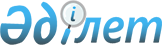 Об утверждении государственного образовательного заказа на дошкольное воспитание и обучение, размер подушевого финансирования и родительской платы
					
			Утративший силу
			
			
		
					Постановление акимата Ордабасынского района Южно-Казахстанской области от 18 июля 2017 года № 298. Зарегистрировано Департаментом юстиции Южно-Казахстанской области 4 августа 2017 года № 4179. Утратило силу постановлением акимата Ордабасынского района Южно-Казахстанской области от 28 декабря 2017 года № 536
      Сноска. Утратило силу постановлением акимата Ордабасынского района Южно-Казахстанской области от 28.12.2017 № 536 (вводится в действие после дня его первого официального опубликования).
      В соответствии с пунктом 2 статьи 31 Закона Республики Казахстан от 23 января 2001 года "О местном государственном управлении и самоуправлении в Республике Казахстан", подпунктом 8-1) пункта 4 статьи 6 Закона Республики Казахстан от 27 июля 2007 года "Об образовании", акимат Ордабасынского района ПОСТАНОВЛЯЕТ:
      1. Утвердить государственный образовательный заказ на дошкольное воспитание и обучение, размер подушевого финансирования и родительской платы согласно приложениям 1, 2, 3 к настоящему постановлению.
      2. Признать утратившим силу постановление акимата Ордабасынского района от 28 ноября 2016 года за № 392 "Об утверждении государственного образовательного заказа на дошкольное воспитание и обучение, размера подушевого финансирования и родительской платы" (зарегистрировано в Реестре государственной регистрации нормативных правовых актов № 3903, опубликовано 10 декабря 2016 года в газете "Ордабасы оттары").
      3. Контроль за исполнением настоящего постановления возложить на заместителя акима района Е.Женисбекова.
      4. Настоящее постановление вводится в действие после дня его первого официального опубликования. Государственный образовательный заказ на дошкольное воспитание и обучение Размер подушевого финансирования Размер родительской платы
      Примечание: Затраты на одного ребенка на 1 день в зависимости от возраста. Расчитан на фактические рабочие дни.
					© 2012. РГП на ПХВ «Институт законодательства и правовой информации Республики Казахстан» Министерства юстиции Республики Казахстан
				
      Аким района

А.Мамытбеков
Приложение 1 к
постановлению акимата
Ордабасынского района
от 18 июля 2017 года
№ 298
№
Количество мест в дошкольных организациях
Из них
Из них
№
Количество мест в дошкольных организациях
за счет средств республиканского бюджета
за счет средств местного бюджета
1
6540
5104
1436Приложение 2 к
постановлению акимата
Ордабасынского района
от 18 июля 2017 года
№ 298
Средние расходы на одного воспитанника в месяц, теңге
Средние расходы на одного воспитанника в месяц, теңге
Детский сад
Мини-центр при школе
26480
14278Приложение 3 к
постановлению акимата
Ордабасынского района
от 18 июля 2017 года
№ 298
Всего
Расходы на одного ребенка в день до 3 лет (не более), тенге
Расходы на одного ребенка в день от 3 до 7 лет (не более), тенге
Всего
267,53
329,29